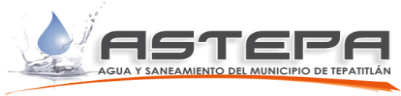 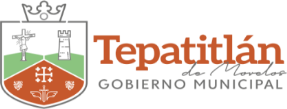 Orden del día para la reunión número 1 ordinaria del Comité de Transparencia del Organismo Público Descentralizado denominado Agua y Saneamiento del Municipio de Tepatitlán (ASTEPA), de fecha Lunes 01 de Febrero del 2019, a las 13:00 horas, en la Sala de Juntas de este Organismo, ubicada en González Gallo #60.Lista de asistencia y declaratoria de quórum.Constancia de cumplimiento al artículo 29 párrafo 1. Aprobación del contenido del Aviso de Privacidad en sus diferentes modalidades para este Organismo Operador.Adhesión al Reglamento de Transparencia y Acceso a la Información Pública de Tepatitlán de Morelos, Jalisco, así como dejar sin efectos los criterios generales aprobados por el entonces comité de clasificación de la información Pública de este Organismo.Asuntos varios.Clausura de la sesión.